￥	.                                                                                            5 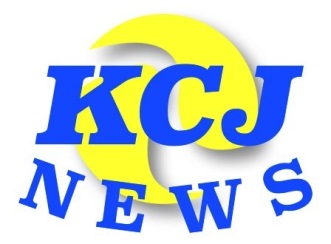 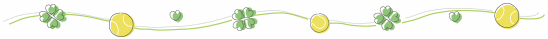 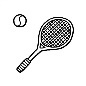 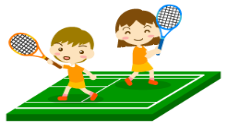 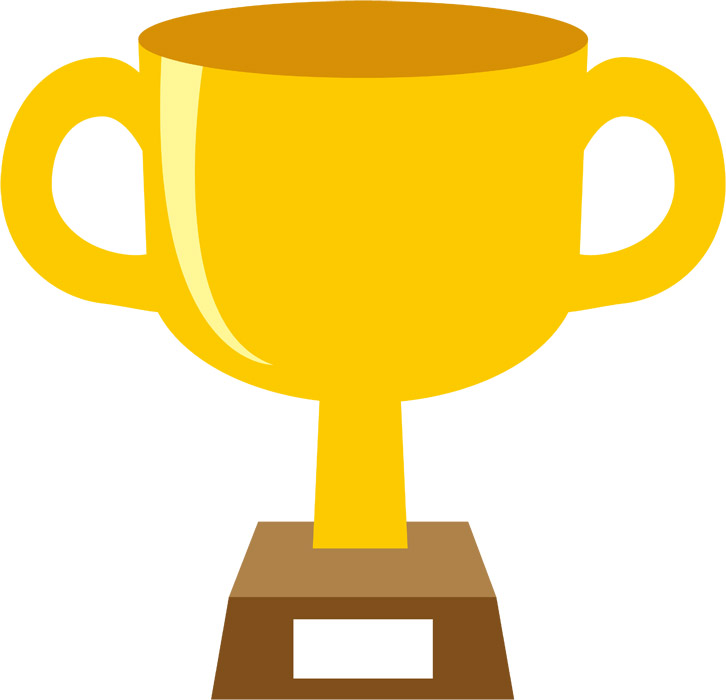 ・・・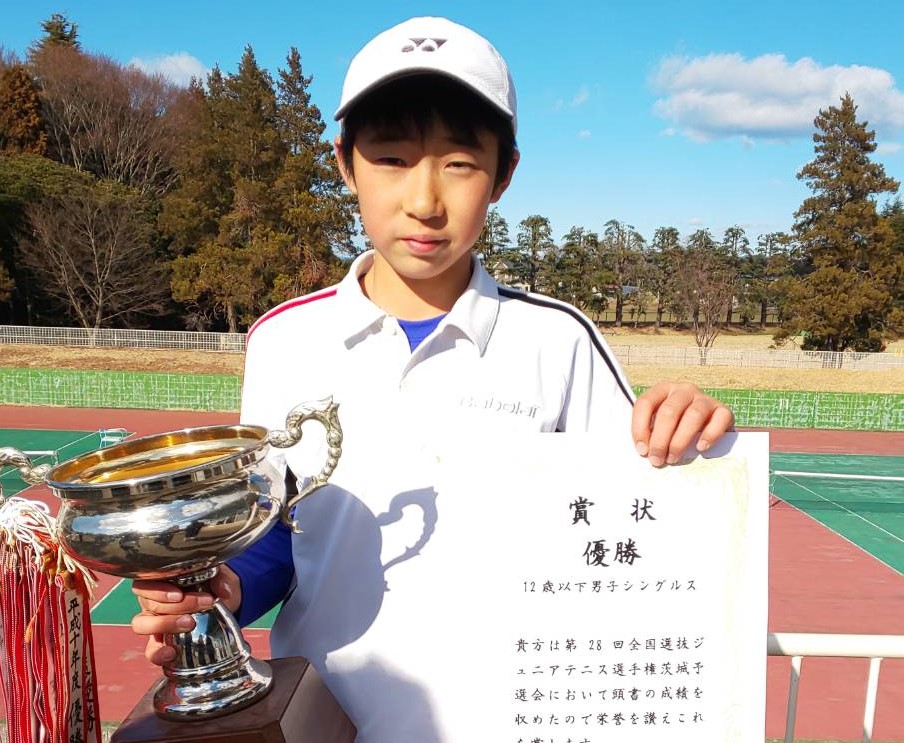 